UrologieOpleidingsdatadi 29 maart 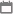 19.00-21.30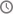 Locatie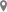 Leerpunt KOEL
IJsselmeer 34
3332 EX ZWIJNDRECHTOpleidingsinformatiePrijs€ 99,- 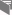 Competenties Kennis en wetenschapOmschrijvingUrologie is vaak een onbekend terrein voor de doktersassistente. Wat moet je aan met de uitslag van een PSA-bepaling? En wat te doen als een man een urineweginfectie heeft? En als iemand een herhaalrecept bestelt voor erectie-pillen? En bij hematurie, als iemand geen klachten heeft? Zomaar een paar vragen uit de dagelijkse praktijk van de huisarts, waar ook de doktersassistente mee te maken heeft. In deze cursus maken we een wandeling door het gebied van de urologie.LeerdoelZicht krijgen op de oorzaken en behandeling van een aantal vaak voorkomende urologische aandoeningen in de huisartsenpraktijk.InhoudZin en onzin van een PSA-bepaling.Plasklachten bij mannen en vrouwen.Hematurie.Niet Ingedaalde testikels.Problemen bij de erectie en de ejaculatieZwellingen van het scrotum, al of niet pijnlijkAnatomische afwijkingen van de penisDocentDhr. J. Huisman, huisartsGeaccrediteerde uren2Maximum aantal deelnemers24